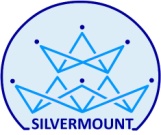  ‘Learning  Outcomes ‘ of Grade 7 on –MON 17/08/2015ENGRS/MSSSSCIENCEMATHSTopic & brief descriptionPast perfect tense - recap and clearing doubts Quran soorath almulk 11-20Chapter 3Jahangir’s rule.Weather and climateBlock 11Angle pairsIdentify and define lines ,angles and angle pairs .Class roomDiscussion, grammar guide, S3recitingCompleting question answersDiscussed the rule of Jahangir.Explain about weather ,weather factors ,atmosphere and cloudsDraw figures in notebooks and identify the types of lines and angles in themComplete worksheet s1Reinforcement workFinish S3 and PQs marled in the text.By heart 21-30Read the chapterAnswer PQ 1-3.Answer the additional questions Complete practice questions set:1 from content book